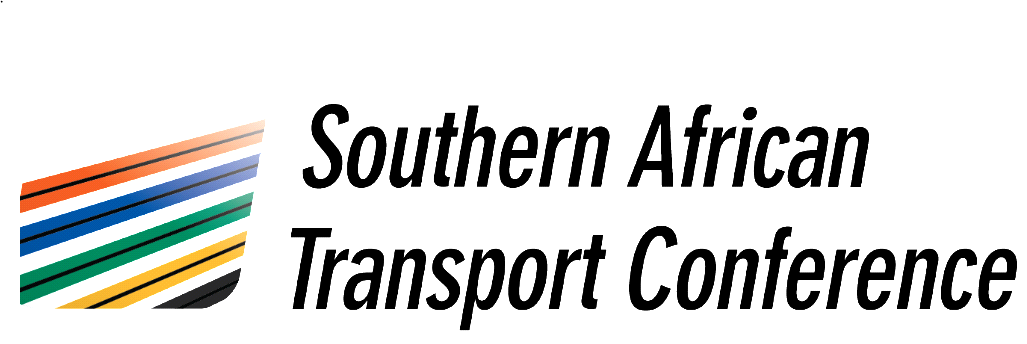 APPLICATION FOR STUDY BURSARY - 2022APPLICANT FULL NAMEPlease return your application to:SATC SECRETARIAT – Jacqui Oosthuyzene-mail:satc.conference@gmail.comPlease select the bursary that you are applying for by ticking the applicable box:CONDITIONSApplicants should take note of the following:1. SATC will offer two prestigious bursaries per year at R170 000 (2022 amount) per bursary tax free for fulltime M or D students (South African and SADC) in transportation working on their research component at a South African university. The funds will be disbursed to the university where the student is resident. The student must have been admitted for the programme. (Applications to be received by 13 Dec 2021)2. The Board has also instituted a bursary for a deserving South African or SADC student studying for an undergraduate qualification involving transport to cover books, tuition and accommodation according to the University’s cost structure. An invoice, detailing the expenses, will be requested from the student. (Applications to be received by 30 January 2022)3. The bursaries may be renewable depending on progress.4. The amount will be paid in 2 instalments – 50% in February and 50% in July.5. Closing dates are specified under items 1 and 2.6. If the student is unsuccessful and does not complete the study, the bursary amount has to be repaid, with interest.7. The bursaries are open to Southern African and SADC citizens.8. The student will sign a contract stipulating the above conditions.9. The SATC has the right to interact on the student's research programme.10. Holding other sponsorships or bursaries may disqualify a student.11. Required Documents: Completed application form, Matric and degree certificates (Certified copies), Membership of professional bodies certificates, Academic Record and Photo.APPLICATION FOR STUDY BURSARY 2022COMPLETE THE FORM IN YOUR OWN HANDWRITINGAPPLICANT’S PERSONAL DETAILS1.Surname: _____________________________________________________First names: ___________________________________________________Title: ___________ Language preference: ________________ Email: _____________________Marital state: ___________________ Number of dependents: ______2.ID NumberCitizenship: _____________3.Postal address: _____________________________________________________________________________________ Postal code: _____________Home address: ____________________________________________________________________________________ Postal code: ______________Telephone:  Home _____________________ Mobile: __________________4.Occupation of spouse: ____________________ Postal code:____________Work address: ______________________________________________________________________________________ Postal code: _____________Telephone: Work: ______________________ Mobile:___________________5.Details of other bursary or loan obligations.                                                    6Grade 12 examYear: _______________School: ___________________________________________________Attach a certified copy of matric certificate.7University degrees.Attach certified copies of degree certificates, together with the academic record.8Membership of professional bodies.Attach certified copies of membership certificates.9Post-graduate courses passed (Provide grade in percentage if known)10Under-graduate and post-graduate thesis reports.11Previous employment.12Previous experience.13Involvement in research projects.14Papers and articles (Provide the authors, title and details of the published papers or articles)15Provide a motivation why you think your application should succeed. Mentionaspects such as merit awards and any other important aspects that you feel shouldbe considered.    16Provide information on your intended topic for the studies, the institutionwhere you plan to study and your designated / selected supervisor.      17Did you discuss the topic with the indicated supervisor and did this supervisoraccept you as a potential student for the indicated studies?18Attach certified copies of all relevant certificates together with a recent photograph of yourself._______________________________                                                         _____________________SIGNATURE					 					DATEI AM A FULL TIME SOUTH AFRICAN OR SADC STUDENT WORKING ON MY M OR D RESEARCH COMPONENT IN TRANSPORTATION.I AM A FULL TIME SOUTH AFRICAN OR SADC STUDENT STUDYING FOR AN UNDERGRADUATE QUALIFICATION INVOLVING TRANSPORT. SubjectGradeSymbolSubjectGradeSymbolDegreeSpecializationYearUniversityCountryProfessional bodyMembershipYearPost-Graduate subjectPercentageUniversityThesis titleDegreeUniversityOrganisationFrom Month/ YearTo Month/ YearFinal PositionProject/ Type of workFrom Month/ YearTo Month/ YearLevel of responsibilityProject titleClientInvolvementReferences:YESNO